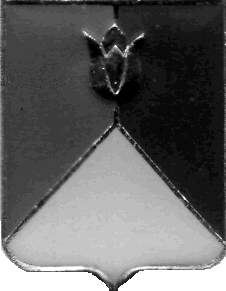 УПРАВЛЕНИЕ КУЛЬТУРЫ, СПОРТА, МОЛОДЕЖНОЙ ПОЛИТИКИ И ИНФОРМАЦИИАДМИНИСТРАЦИИ КУНАШАКСКОГО МУНИЦИПАЛЬНОГО РАЙОНА 456730, с. Кунашак, ул. Победы, 12  Тел./Факс (35148) 3-13-09  e-mail: upravleniekultury2010@mail.ruПРИКАЗ№ 64-од                                                                                            от 20.07.2016 г.В соответствии со статьей 11.1 Федерального закона от 25 декабря 2008 г. N 273-ФЗ "О противодействии коррупции" (Собрание законодательства Российской Федерации, 2008, N 52, ст. 6228; 2011, N 29, ст. 4291; N 48, ст. 6730; 2012, N 50, ст. 6954; N 53, ст. 7605; 2013, N 19, ст. 2329; N 40, ст. 5031; N 52, ст. 6961; 2014, N 52, ст. 7542) Приказываю:1. Утвердить Порядок уведомления работодателя о фактах обращения в целях склонения работников организаций, созданных для выполнения задач, поставленных перед Управлением культуры, спорта, молодежной политики и информации администрации Кунашакского муниципального района, к совершению коррупционных правонарушений согласно приложению (далее Порядок).2. Руководителям подведомственных учреждений при разработке Порядка руководствоваться Порядком, утвержденным настоящим приказом. 3. Документоведу УКСМПИ ознакомить персонально с данным приказом работников УКСМПИ под роспись. 4. Документоведу УКСМПИ опубликовать настоящий приказ на официальном сайте УКСМПИ в сети «Интернет».5. Контроль за исполнением настоящего приказа оставляю за собой.И.о. руководителя Кунашакского УКСМПИ                              С.В. ХасановПриложениек приказу УКСМПИот _____________ г. N _____ПОРЯДОКУВЕДОМЛЕНИЯ РАБОТОДАТЕЛЯ О ФАКТАХ ОБРАЩЕНИЯ В ЦЕЛЯХСКЛОНЕНИЯ РАБОТНИКОВ ОРГАНИЗАЦИЙ, СОЗДАННЫХ ДЛЯ ВЫПОЛНЕНИЯ ЗАДАЧ, ПОСТАВЛЕННЫХ ПЕРЕД УПРАВЛЕНИЕМ КУЛЬТУРЫ, СПОРТА, МОЛОДЕЖНОЙ ПОЛИТИКИ И ИНФОРМАЦИИ АДМИНИСТРАЦИИ КУНАШАКСКОГО МУНИЦИПАЛЬНОГО РАЙОНА, К СОВЕРШЕНИЮ КОРРУПЦИОННЫХ ПРАВОНАРУШЕНИЙI. Общие положения1.1. Настоящий Порядок уведомления работодателя о фактах обращения в целях склонения работников организаций, созданных для выполнения задач, поставленных перед Министерством культуры Российской Федерации, к совершению коррупционных правонарушений (далее соответственно - организации, работники, Порядок), разработан в соответствии со статьей 11.1 Федерального закона от 25 декабря 2008 г. N 273-ФЗ "О противодействии коррупции" и регламентирует процедуру уведомления работодателя о фактах обращения в целях склонения работников организаций, созданных для выполнения задач, поставленных перед Министерством культуры Российской Федерации, к совершению коррупционных правонарушений, а также регистрации такого уведомления и организации проверки содержащихся в нем сведений.1.2. Обязанность уведомлять работодателя обо всех случаях обращения каких-либо лиц в целях склонения работника к совершению коррупционных правонарушений, за исключением случаев, когда по данным фактам проведена или проводится проверка, возлагается на работника.1.3. Работник, которому стало известно о факте обращения к иным работникам в связи с исполнением должностных обязанностей каких-либо лиц в целях склонения работников к совершению коррупционных правонарушений, вправе уведомлять об этом подразделение кадровой службы по профилактике коррупционных правонарушений или должностных лиц кадровой службы, ответственных за работу по профилактике коррупционных правонарушений, в соответствии с настоящим Порядком.1.4. Уведомление о фактах обращения в целях склонения к совершению коррупционных правонарушений осуществляется работником в письменной форме произвольно или по рекомендуемому образцу (приложение N 1 к настоящему Порядку) не позднее рабочего дня, следующего за днем обращения к работнику в целях склонения его к совершению коррупционных правонарушений путем передачи уведомления в подразделение кадровой службы по профилактике коррупционных правонарушений или должностному лицу кадровой службы, ответственному за работу по профилактике коррупционных правонарушений, или направления такого уведомления администрации организации посредством почтовой связи.1.5. В случае нахождения работника в служебной командировке, в отпуске, вне места нахождения организации, он обязан в течение суток с момента прибытия к месту осуществления своей трудовой функции письменно уведомить подразделение кадровой службы по профилактике коррупционных правонарушений или должностное лицо, ответственное за работу по профилактике коррупционных правонарушений, о факте склонения его к совершению коррупционных правонарушений.1.6. В уведомлении о факте склонения к совершению коррупционных правонарушений указывается следующие сведения:1) должность, фамилия, имя, отчество (при наличии) руководителя организации, на имя которого направляется уведомление;2) фамилия, имя, отчество (при наличии), должность, номер телефона работника;3) все известные сведения о лице, склоняющем к совершению коррупционного правонарушения;4) сущность предполагаемого коррупционного правонарушения;5) способ склонения к совершению коррупционного правонарушения;6) дата, место, время склонения к совершению коррупционного правонарушения;7) обстоятельства склонения к совершению коррупционного правонарушения;8) дополнительные имеющиеся по факту склонения к совершению коррупционного правонарушений документы.Уведомление должно быть лично подписано работником с указанием даты его составления.1.7. К уведомлению прилагаются все имеющиеся материалы, подтверждающие обстоятельства обращения к работнику в целях склонения его к совершению коррупционных правонарушений.1.8. В соответствии со статьей 9 Федерального закона от 25.12.2008 N 273-ФЗ "О противодействии коррупции" невыполнение работником требований Порядка является правонарушением, влекущим его увольнение либо привлечение его к иным видам ответственности в соответствии с законодательством Российской Федерации.II. Прием и регистрация уведомлений2.1. Должностные лица организации, ответственные за работу по профилактике коррупционных правонарушений, ведут прием, регистрацию и учет поступивших уведомлений, обеспечивают конфиденциальность и сохранность данных, полученных от работника, склоняемого к совершению коррупционного правонарушения, а также несут персональную ответственность в соответствии с законодательством Российской Федерации за разглашение полученных сведений.2.2. Уведомление регистрируется в журнале регистрации уведомлений о фактах обращения в целях склонения работников к совершению коррупционных правонарушений (далее - Журнал) (приложение N 2 к настоящему Порядку). Журнал должен быть зарегистрирован, прошит, пронумерован и заверен печатью и подписью ответственного за профилактику коррупционных и иных правонарушений лица. В Журнал вносится запись о регистрационном номере уведомления, дате и времени регистрации уведомления, фамилии, имени, отчестве работника, представившего уведомление, кратком содержании уведомления, количестве листов уведомления, фамилии, имени, отчестве работника, зарегистрировавшего уведомление, и его подписи.2.3. После регистрации уведомления в Журнале заполняется талон, который состоит из двух частей: талона-корешка и талона-уведомления (приложение N 3 к настоящему Порядку). Работнику выдается под роспись талон-уведомление с указанием данных о лице, принявшем уведомление, даты и времени его регистрации, а талон-корешок остается в подразделении кадровой службы по профилактике коррупционных правонарушений или у должностного лица кадровой службы организации, ответственного за работу по профилактике коррупционных правонарушений.В случае если уведомление поступило по почте, талон-уведомление направляется работнику, направившему уведомление, по почте заказным письмом.Отказ в регистрации уведомления, а также невыдача талона-уведомления не допускаются.III. Организация проверки содержащихсяв уведомлениях сведений3.1. Зарегистрированное уведомление в тот же день передается на рассмотрение работодателю или лицу, его замещающему, для принятия решения об организации проверки содержащихся в нем сведений.3.2. Работодатель по результатам рассмотрения уведомления принимает решение об организации проверки содержащихся в уведомлении сведений и назначает ответственное за проведение проверки факта обращения в целях склонения работника к совершению коррупционных правонарушений должностное лицо.3.3. Организация проверки сведений о фактах склонения работника к совершению коррупционных правонарушений или о ставших известными фактах обращения к иным работникам с аналогичной целью осуществляется должностными лицами кадровой службы организации, ответственными за работу по профилактике коррупционных правонарушений во взаимодействии, при необходимости, с другими подразделениями организации.При проведении проверки представленных сведений должностные лица организации, ответственные за работу по профилактике коррупционных правонарушений, вправе:- проводить беседы с работником, подавшим уведомление (указанным в уведомлении);- получать от работника пояснения по сведениям, изложенным в уведомлении;- изучать представленные работникам материалы;- получать информацию по обстоятельствам, указанным в уведомлении, у других физических лиц посредством проведения бесед и представления с их согласия письменных пояснений и документов;- совершения иных действий и мероприятий, предусмотренных действующим законодательством, ведомственными и локальными актами.3.4. Проверка сведений, содержащихся в уведомлении, осуществляется должностными лицами организации, ответственными за работу по профилактике коррупционных правонарушений, в пределах своих полномочий в срок, не превышающий 10 дней с даты регистрации уведомления в Журнале. По окончании проверки материалы проверки вместе с прилагаемыми документами представляются должностным лицом кадровой службы, ответственным за работу по профилактике коррупционных правонарушений, работодателю или его представителю для принятия решения об обращении в правоохранительные органы.3.5. Должностные лица организации, ответственные за работу по профилактике коррупционных правонарушений, в течение 7 дней уведомляют работника, направившего уведомление, о принятом решении.Приложение N 1к Порядку от ______________  г. N ____                                         Руководителю _____________________                                                            (Ф.И.О.)                                         от _______________________________                                             (Ф.И.О., должность, телефон)                                Уведомление        о факте обращения в целях склонения работника к совершению                       коррупционных правонарушений    Настоящим уведомляю, что:1) ________________________________________________________________________   (описание обстоятельств, при которых стало известно о случаях обращения                      к работнику в связи с исполнением___________________________________________________________________________       им должностных обязанностей каких-либо лиц в целях склонения                      его к совершению коррупционных___________________________________________________________________________                              правонарушений)___________________________________________________________________________                           (дата, место, время)2) ________________________________________________________________________        (подробные сведения о коррупционных правонарушениях, которые___________________________________________________________________________       должен был бы совершить работник по просьбе обратившихся лиц)3) ________________________________________________________________________     (все известные сведения о физическом (юридическом) лице, склоняющем                      к коррупционному правонарушению)4) ________________________________________________________________________     (способ и обстоятельства склонения к коррупционному правонарушению,                        а также информация об отказе___________________________________________________________________________ (согласии) работника принять предложение лица о совершении коррупционного                              правонарушения)_______________                              ______________________________   (подпись)                                      (инициалы и фамилия)_______________    (дата)Регистрация: N _______________ от "__" ______________ 20__ г.Приложение N 2к Порядку от ___________ г. N ______ЖУРНАЛрегистрации уведомлений о фактахобращения в целях склонения работников______________________________________________(наименование организации)к совершению коррупционных правонарушенийПриложение N 3к Порядку от ____________ 2016 г. N ____Об утверждении порядка уведомления работодателя о фактах обращения в целях склонения работника к совершению коррупционных правонарушений в Управлении культуры, спорта, молодежной политики и информации администрации Кунашакского муниципального районаN п/пНомер и дата талонаСведения о работнике, подавшем уведомлениеСведения о работнике, подавшем уведомлениеСведения о работнике, подавшем уведомлениеСведения о работнике, подавшем уведомлениеКраткое содержание уведомленияФ.И.О. лица, принявшего уведомлениеN п/пНомер и дата талонаФ.И.О.документ, удостоверяющий личностьдолжностьтелефонКраткое содержание уведомленияФ.И.О. лица, принявшего уведомление12345678ТАЛОН-КОРЕШОКN ____________УведомлениеПринято от __________________________________________________________________(Ф.И.О. работника)ТАЛОН-УВЕДОМЛЕНИЕN __________УведомлениеПринято от __________________________________________________________________(Ф.И.О. работника)Краткое содержание уведомления________________________________________________________________________________________________________________________________________________________________Краткое содержание уведомления________________________________________________________________________________________________________________________________________________________________Уведомление принято:____________________________________(подпись и должность лица, принявшего уведомление)____________________________________(Ф.И.О., должность лица, принявшего уведомление)"__" ___________ 201_ г.___________________________(номер по журналу)________________________________(подпись лица, получившего талон-уведомление)"__" ___________ 201_ г.________________________________(подпись лица, получившего талон-уведомление)____________________________________(подпись должностного лица, принявшего уведомление)"__" ___________ 201_ г.____________________________________(подпись должностного лица, принявшего уведомление)